https://www.sciencedirect.com/science/article/abs/pii/S221478532105046X?via%3Dihub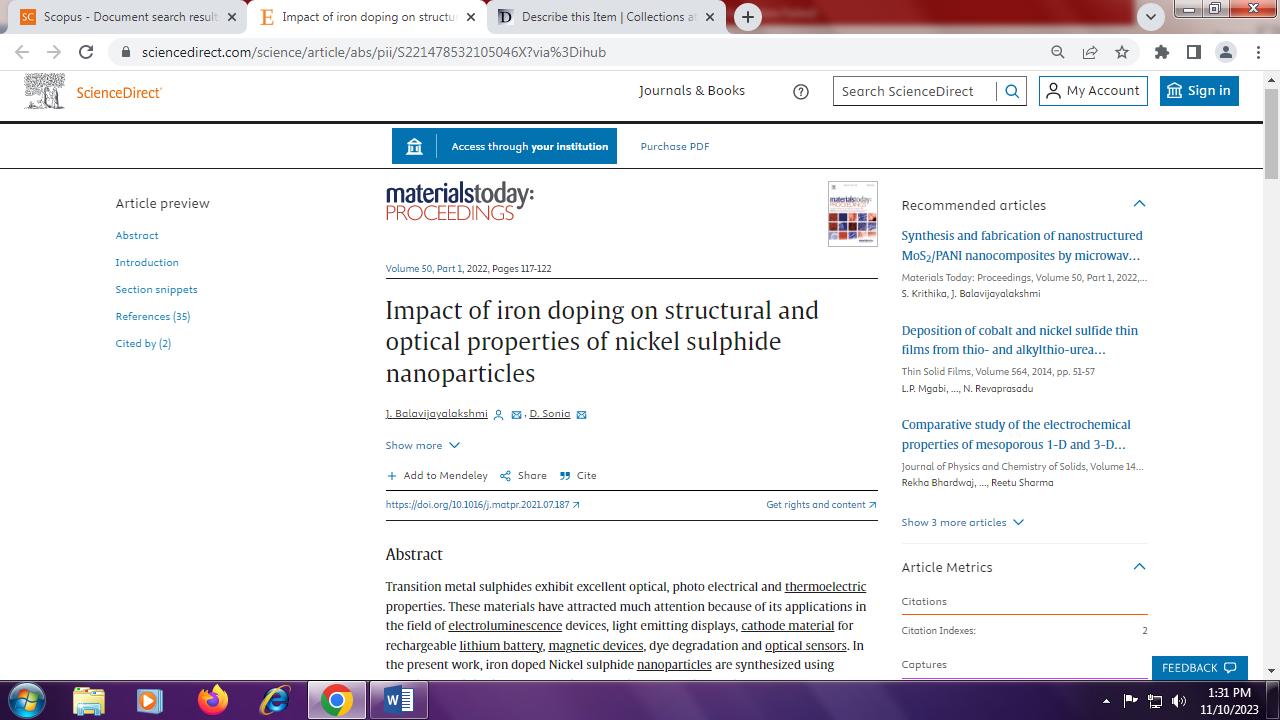 